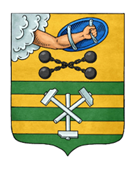 ПЕТРОЗАВОДСКИЙ ГОРОДСКОЙ СОВЕТ22 сессия 29 созываРЕШЕНИЕот 24 ноября 2023 г. № 29/22-331О внесении изменений в Решение Петрозаводского городскогоСовета от 15.07.2010 № 26/43-857 «Об утверждении структурыАдминистрации Петрозаводского городского округа»В соответствии со статьей 40 Устава Петрозаводского городского округа Петрозаводский городской СоветРЕШИЛ:Внести следующие изменения в Решение Петрозаводского городского Совета от 15.07.2010 № 26/43-857 «Об утверждении структуры Администрации Петрозаводского городского округа»:1. В пункте 2 слова «и председателем комитета экономического развития» исключить.2. Пункт 2.5 изложить в следующей редакции:«2.5. Заместитель главы Администрации Петрозаводского городского округа - председатель комитета градостроительства и экономического развития руководит комитетом градостроительства и экономического развития, организует работу и несет ответственность за реализацию целей и задач деятельности комитета.».3. Пункт 2.9 исключить.4. Пункт 3.1.2 дополнить абзацем следующего содержания:«- осуществление внутреннего муниципального финансового контроля на территории Петрозаводского городского округа.».5. Раздел 3.4 изложить в следующей редакции:«3.4. КОМИТЕТ ГРАДОСТРОИТЕЛЬСТВА И ЭКОНОМИЧЕСКОГО РАЗВИТИЯ3.4.1. В состав комитета градостроительства и экономического развития входят отраслевые (функциональные) подразделения согласно приложению 
№ 5.3.4.2. Основные цели и задачи деятельности комитета:- разработка, координация и реализация единой политики в вопросах управления земельными ресурсами, архитектуры и градостроительства 
на территории Петрозаводского городского округа;- обеспечение управления текущей градостроительной деятельностью и градостроительным развитием Петрозаводского городского округа;- организация, координация, обеспечение и контроль деятельности подведомственных комитету муниципальных учреждений и предприятий 
в целях реализации ими уставных целей, задач и предоставления жителям Петрозаводского городского округа соответствующих муниципальных услуг;- определение приоритетных направлений развития экономики, разработка и корректировка стратегии социально-экономического развития Петрозаводского городского округа, разработка прогноза социально-экономического развития Петрозаводского городского округа;- обеспечение эффективного использования муниципального имущества Петрозаводского городского округа.».6. Абзац пятый пункта 3.5.2 изложить в следующей редакции:«- реализация единой финансово-экономической и инвестиционной политики органов местного самоуправления Петрозаводского городского округа в подведомственных комитету отраслях социальной сферы.».7. В пункте 3.7.2:7.1. Абзац второй изложить в следующей редакции:«- организационное, информационно-аналитическое, правовое, кадровое, финансовое обеспечение деятельности Администрации Петрозаводского городского округа, а также реализация полномочий в области организации и осуществления мероприятий по мобилизационной подготовке;».7.2. Абзац четвертый изложить в следующей редакции:«- организационное, методическое и информационное обеспечение исполнения полномочий по развитию эффективного взаимодействия Администрации Петрозаводского городского округа с некоммерческими организациями, не являющимися государственными (муниципальными) учреждениями, созданию условий в сфере межнациональных и межконфессиональных отношений;».7.3. Абзац шестой изложить в следующей редакции:«- обеспечение деятельности Администрации Петрозаводского городского округа в сфере осуществления закупок товаров, работ, услуг для муниципальных нужд.».8. Раздел 3.8 исключить.9. Приложение № 1 изложить в новой редакции согласно приложению № 1 к настоящему Решению.10. Приложение № 5 изложить в новой редакции согласно приложению № 2 к настоящему Решению.11. Приложение № 6 изложить в новой редакции согласно приложению № 3 к настоящему Решению.12. Приложение № 9 исключить. ПредседательПетрозаводского городского Совета                                             Н.И. Дрейзис